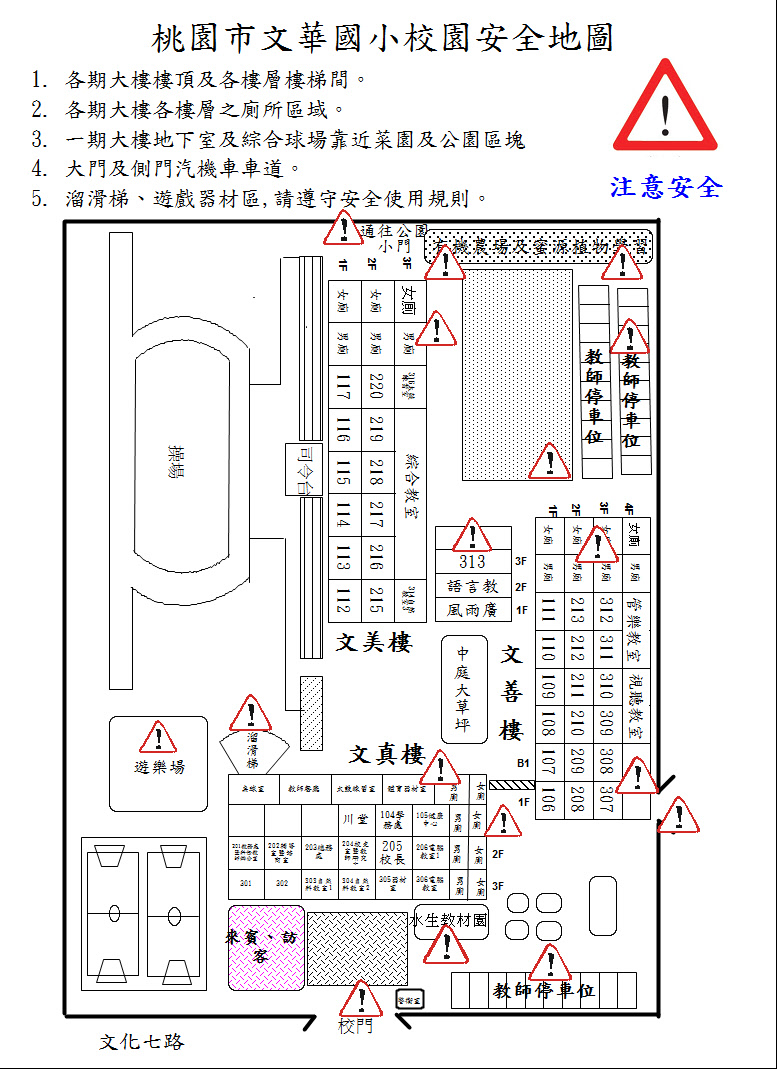 桃園市龜山區文華國小校園危險熱點104.06.05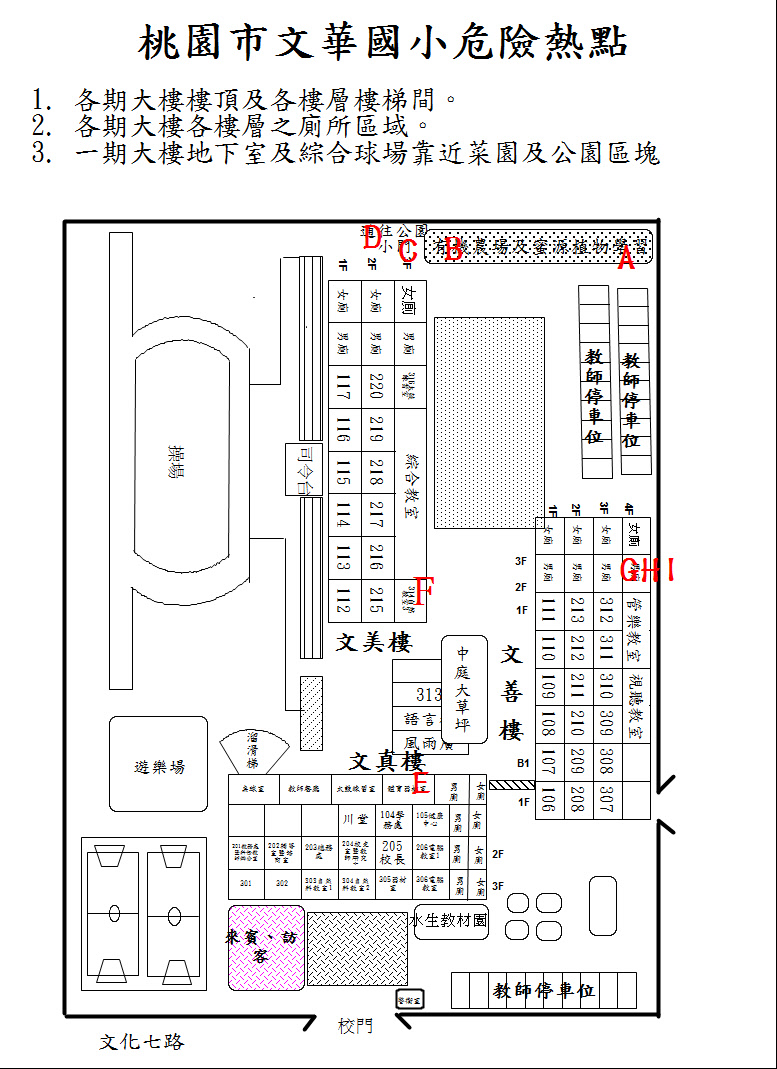 桃園市龜山區文華國小校園危險熱點104.06.05編號圖示地點備註A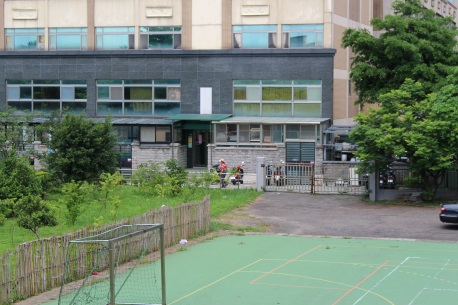 綜合球場從公園校墅社區延伸至文美樓一樓此塊區域與後方公園相連接且無圍牆，對於學生安全恐有疑慮~B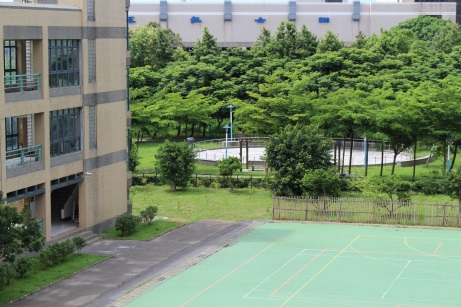 綜合球場從公園校墅社區延伸至文美樓一樓此塊區域與後方公園相連接且無圍牆，對於學生安全恐有疑慮~C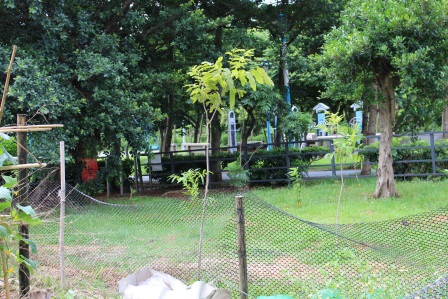 菜園通往公園的出入口此塊區域與後方公園相連接且無圍牆，對於學生安全恐有疑慮~D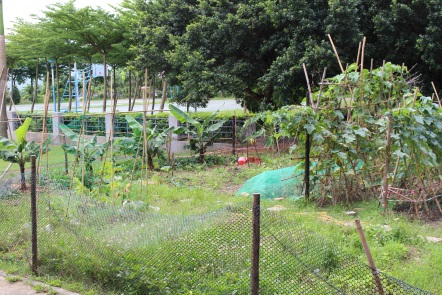 菜園通往公園的出入口此塊區域與後方公園相連接且無圍牆，對於學生安全恐有疑慮~E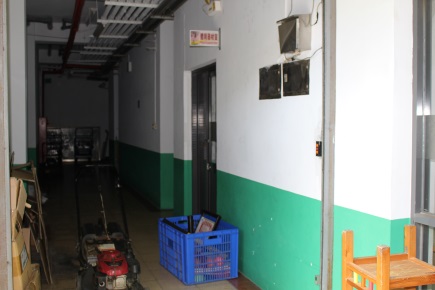 文真樓地下室(體育器材室)所在位置較為陰暗無光F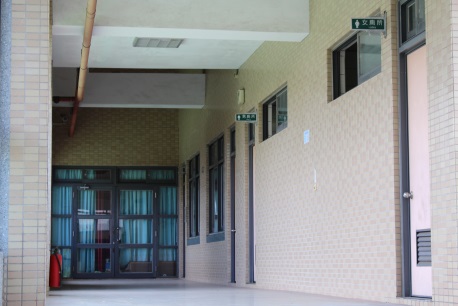 文美樓三樓後方廁所及太鼓室少有人走動，是校園死角編號圖示地點備註G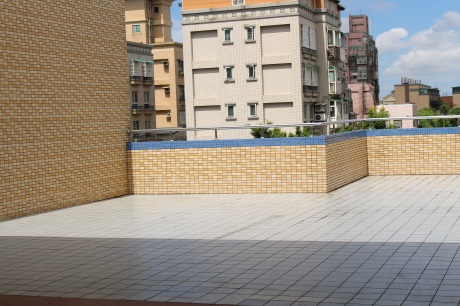 文善樓四樓靠近廁所兩旁空地少有人走動，是校園死角~且樓層所在位置較高~易發生危險H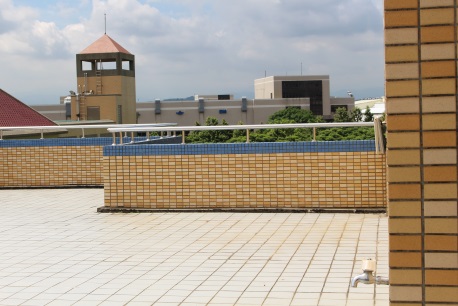 文善樓四樓靠近廁所兩旁空地少有人走動，是校園死角~且樓層所在位置較高~易發生危險I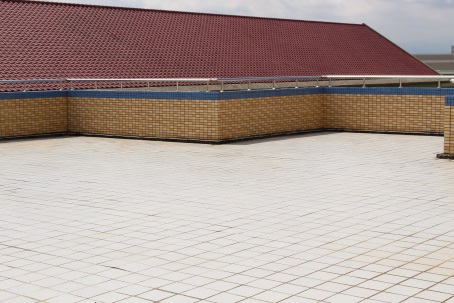 文善樓四樓靠近廁所兩旁空地少有人走動，是校園死角~且樓層所在位置較高~易發生危險